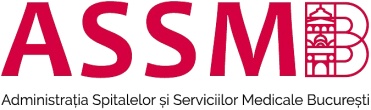 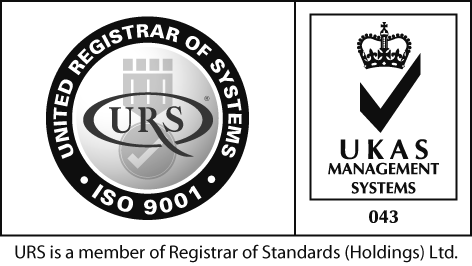 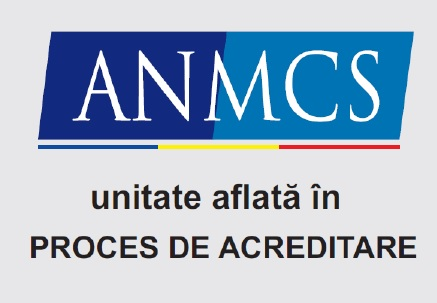 Nr……………..  ANUNȚ  Spitalul Municipal de Urgență Roman scoate la concurs, în conformitate cu prevederile Ord.M.S.nr.166/2023, coroborat cu H.G. 1336/2022 si aprobat prin adresa Ministerul Dezvoltării, Lucrărilor Publice și Administrației nr. 4849/16.01.2024, un post vacant cu normă întreagă de medic specialist, specialitatea chirurgie pediatrică, în cadrul Compartimentului Chirurgie și Ortopedie Infantilă.Poate ocupa un post vacant persoana care îndeplineşte condiţiile prevăzute deLegea nr.53/2003-Codul muncii, republicată, cu modificările şi completările ulterioare:
  a) are cetăţenia română sau cetăţenia unui alt stat membru al Uniunii Europene, a unui stat parte la Acordul privind Spaţiul Economic European (SEE) sau cetăţenia Confederaţiei Elveţiene;
  b) cunoaşte limba română, scris şi vorbit;
  c) are capacitate de muncă în conformitate cu prevederile Legii nr. 53/2003 - Codul muncii, republicată, cu modificările şi completările ulterioare;
  d) are o stare de sănătate corespunzătoare postului pentru care candidează, atestată pe baza adeverinţei medicale eliberate de medicul de familie sau de unităţile sanitare abilitate;
  e) îndeplineşte condiţiile de studii, de vechime în specialitate şi, după caz, alte condiţii specifice potrivit cerinţelor postului scos la concurs, inclusiv condiţiile de exercitare a profesiei;
  f) nu a fost condamnată definitiv pentru săvârşirea unei infracţiuni contra securităţii naţionale, contra autorităţii, contra umanităţii, infracţiuni de corupţie sau de serviciu, infracţiuni de fals ori contra înfăptuirii justiţiei, infracţiuni săvârşite cu intenţie care ar face o persoană candidată la post incompatibilă cu exercitarea funcţiei contractuale pentru care candidează, cu excepţia situaţiei în care a intervenit reabilitarea;
 g) nu execută o pedeapsă complementară prin care i-a fost interzisă exercitarea dreptului de a ocupa funcţia, de a exercita profesia sau meseria ori de a desfăşura activitatea de care s-a folosit pentru săvârşirea infracţiunii sau faţă de aceasta nu s-a luat măsura de siguranţă a interzicerii ocupării unei funcţii sau a exercitării unei profesii;
  h) nu a comis infracţiunile prevăzute la art. 1 alin. (2) din Legea nr. 118/2019 privind Registrul naţional automatizat cu privire la persoanele care au comis infracţiuni sexuale, de exploatare a unor persoane sau asupra minorilor, precum şi pentru completarea Legii nr. 76/2008 privind organizarea şi funcţionarea Sistemului Naţional de Date Genetice Judiciare, cu modificările ulterioare, pentru domeniile prevăzute la art. 35 alin. (1) lit. h) din Hotărârea Guvernului nr. 1336/2022 pentru aprobarea Regulamentului-cadru privind organizarea şi dezvoltarea carierei personalului contractual din sectorul bugetar plătit din fonduri publice.Concursul/examenul va avea loc în data 21.06.2024, ora 0900  la Spitalul Clinic de Urgența Pentru Copii "Sfanta Maria" Iasi şi va consta în următoarele etape:selecția dosarelor pentru înscriere (proba A) și pentru stabilirea punctajului rezultat din analiza și evaluarea activității profesionale și științifice pentru proba suplimentară de departajare (proba D), prevăzută în anexa nr.3 la ordin;proba scrisă (proba B);proba clinică (proba C).Calendarul desfășurării concursului/examenului:30.05.2024 – 13.06.2024, ora 14ºº - Perioada de înscriere a candidaților;14.06.2024 -  Selecția dosarelor de înscriere și afișarea rezultatelor selecției dosarelor;17.06.2024 până la ora 14ºº - Depunerea contestațiilor privind rezultatele selecției dosarelor de înscriere si afisarea rezultatelor contestatiilor dupa ora 1400;21.06.2024 ora 09ºº - Desfășurarea probei scrise;21.06.2024 - Afișarea rezultatelor la proba scrisă;25.06.2024 până la ora 1400 - Depunerea contestațiilor privind rezultatele la proba scrisă;25.06.2024, dupa ora 1400-  Afișarea rezultatelor contestațiilor privind proba scrisă;26.06.2024 ora 09ºº -  Susținerea  probei clinice;26.06.2024 - Afișarea rezultatelor probei clinice;27.06.2024, până la ora  14ºº- Depunerea contestațiilor privind rezultatele la proba clinică;27.06.2024, dupa ora 1400- Afișarea rezultatelor contestațiilor privind proba clinică;28.06.2024, ora 15,30 - Afișarea rezultatelor concursului;Taxa de înscriere la concurs este de 200 lei și se achită la casieria unității situată în Pavilionul Administrativ, str. Tineretului nr. 28 Roman, după următorul program: luni, marți, miercuri și vineri de la ora 9,00 la ora 11,00;  joi de la ora 13,00 până la ora 15,00.  Dosarele se vor depune la Serviciul R.U.N.O.S. până la data de 13.06.2024, ora 1400.          Rezultatele selectării dosarelor de înscriere, cu menţiunea „admis” sau „respins”, se vor afişa la avizierul şi pe site-ul spitalului până la  data de 14.06.2024, ora 1400 .     Comunicarea rezultatelor la fiecare probă a concursului se va face prin specificarea punctajului final al fiecărui candidat și a mențiunii ”admis” sau ”respins”, prin afișarea la sediul spitalului și pe pagina de internet, în termen de maximun o zi lucrătoare de la data finalizării probei.Sunt declarați admiși candidații care au obținut minimum 50 de puncte la proba scrisă, respectiv 50 de puncte la proba clinică/practică, după caz.În urma susținerii tuturor probelor vor fi declarați admiși candidații care au realizat un punctaj minim de 50 de puncte, în urma calculării mediei aritmetice.      Rezultatele finale se afișează la sediul spitalului precum și pe pagina de internet, în termen de o zi lucrătoare de la expirarea termenului de soluționare a contestațiilor pentru ultima probă, prin specificarea punctajului final al fiecărui candidat și a mențiunii ”admis” sau ”respins”.              Conținutul dosarului de înscriere la concurs și locul de înscriere:I. Locul de înscriere: Sediul administrativ al Spitalului Municipal de Urgență Roman, str. Tineretului nr. 28-30, biroul R.U.N.O.S. ;II. Conținutul dosarului de înscriere:formular de înscriere la concurs, conform modelului prevăzut în anexa nr.1 atașată;     b)  copie după diploma de licenţă;
     c)  copie a certificatului de membru al organizaţiei profesionale, cu viza pe anul în curs, copie certificat de medic specialist;
     d) dovada/înscrisul din care să rezulte că nu i-a fost aplicată una dintre sancţiunile prevăzute la art. 455 alin. (1) lit. e) sau f), la art. 541 alin. (1) lit. d) sau e), respectiv la art. 628 alin. (1) lit. d) sau    e) din Legea nr. 95/2006 privind reforma în domeniul sănătăţii, republicată, cu modificările şi completările ulterioare;
     e) acte doveditoare pentru calcularea punctajului prevăzut în anexa nr. 3 la ordin;
     f) certificat de cazier judiciar sau, după caz, extrasul de pe cazierul judiciar;
     g) certificatul de integritate comportamentală din care să reiasă că nu s-au comis infracţiuni prevăzute la art. 1 alin. (2) din Legea nr. 118/2019 privind Registrul naţional automatizat cu privire la persoanele care au comis infracţiuni sexuale, de exploatare a unor persoane sau asupra minorilor, precum şi pentru completarea Legii nr. 76/2008 privind organizarea şi funcţionarea Sistemului Naţional de Date Genetice Judiciare, cu modificările ulterioare, pentru candidaţii înscrişi pentru posturile din cadrul sistemului de învăţământ, sănătate sau protecţie socială, precum şi orice entitate publică sau privată a cărei activitate presupune contactul direct cu copii, persoane în vârstă, persoane cu dizabilităţi sau alte categorii de persoane vulnerabile ori care presupune examinarea fizică sau evaluarea psihologică a unei persoane;
     h) adeverinţă medicală care să ateste starea de sănătate corespunzătoare, eliberată de către medicul de familie al candidatului sau de către unităţile sanitare abilitate cu cel mult 6 luni anterior derulării concursului;     i) copia actului de identitate sau orice alt document care atestă identitatea, potrivit legii, aflate în termen de valabilitate ;     j) copia certificatului de nastere, copia certificatului de căsătorie sau a altui document prin care s-a realizat schimbarea de nume, după caz ;
    k) curriculum vitae, model comun european.
Documentele prevăzute la lit. d) si f) sunt valabile 3 luni si se depun la dosar în termen de valabilitate.Actele depuse in dosarul de concurs vor fi prezentate și în original în vederea verificării conformității copiilor cu acestea.      Formularul de înscriere, tematica precum și fișa postului sunt atașate la prezentul anunț, se pot ridica și de la serviciul R.U.N.O.S. al spitalului și pot fi descărcate și de pe site-ul spitalului www.spitalroman.ro - secțiunea Examene si Concursuri.	Relații suplimentare se pot obține la telefon: 0731665522.MANAGER,                                                                                  Șef SERV. RUNOSDr. Andrici Maria                                                               Ec. Olariu Mihaela AlexandraIntocmit,Ref. Pascal Tatiana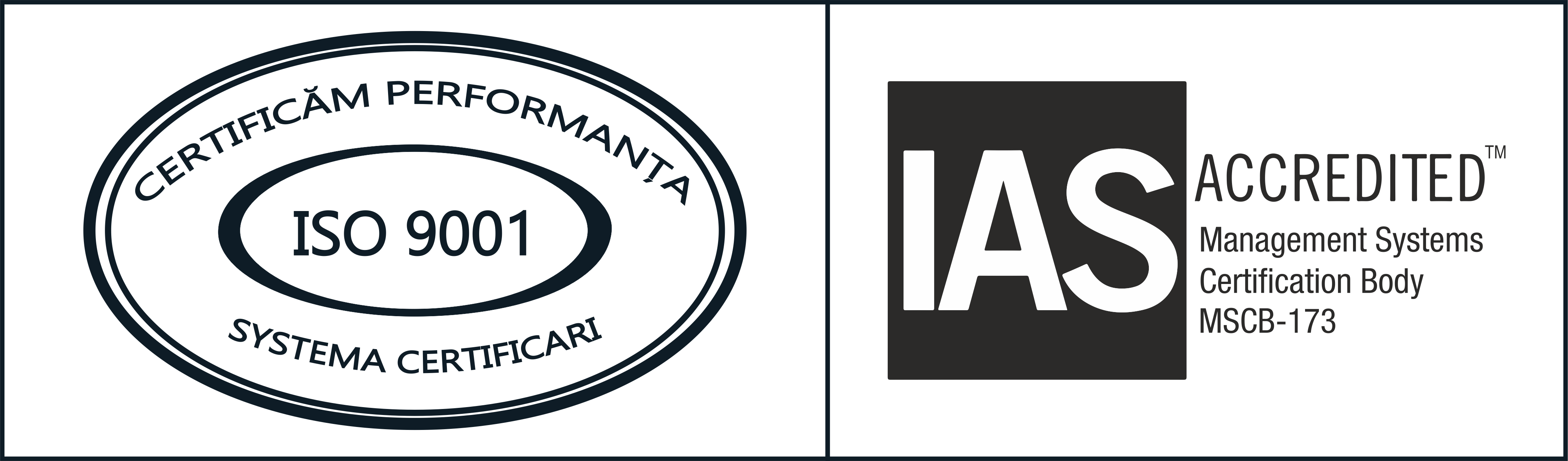 TEMATICA PENTRU EXAMENUL DE MEDIC SPECIALIST     SPECIALITATEA CHIRURGIE PEDIATRICĂPROBA SCRISAPROBA PRACTICAPROBA SCRISĂDespicaturi labiovelopalatineAdenopatii acute si croniceFistule si chiste congenitale ale gâtuluiLimfangioamele feței, gâtului si alte localizăriHemangioamele feței, gâtului si alte localizăriTorticolis muscular congenitalMalformații bronhopulmonareChistul hidatic pulmonarSupurațiile pleuro-pulmonarePericarditele chirurgicaleInfecțiile mediastinaleArsurile si stenozele cicatriciale ale esofaguluiHerniile diafragmatice congenitaleTumorile mediastinale si pleuropulmonareMalformațiile esofaguluiCardiospasmulStenoza hipertrofică de pilorMalformațiile duodenului,intestinului sub#ire si ale colonuluiAnomalii de rotație si acolare ale intestinuluiPatologia diverticului MeckelInvaginația intestinalăApendicita acutăPeritonitele acutePeritonita si ileusul meconialCorpii străini ai tubului digestivMegacolonul congenitalMalformațiile anorectaleDuplicațiile digestiveConstipația si encomprezisulHemoragii digestive inferioareHemoagii digestive superioare. Hipertensiunea portalăChistul hidatic hepaticIcterele neonatale de cauză chirurgicalăRupturile traumatice ale organelor cavitare abdominaleRupturile traumatice ale organelor parenchimatoase abdominaleTumori abdominale intra si retroperitonealeOmfalocel si gastroschizisPatologia regiunii ombilicalePatologia canalului peritoneovaginalProlapsul anorectalPolipul rectal si polipoza rectocolicăMalformațiile aparatului urinar superiorMegaureterul si refluxul vezicoureteralExtrofia de vezicăValvele congenitale ale uretrei posterioareLitiaza urinarăTumorile renaleRupturile de rinichiRupturile de uretrăEpispadiasHipospadiasIntersexualitateaTesticul necoborâtSindromul de scrot acutFimoza si parafimozaImperforațiile de himen si atrezia de vaginTumorile organelor genitaleVaricocelulEnurezis si incontinen#a urinarăCelulita necrozantă a nou-născutuluiTeratomul sacrococcigianTraumatismele toraceluiTraumatismele cranienePROBA PRACTICĂTraheostomiaExcizia hemangioamelorCura chistului de canal tireoglosExcizia fistulelor si a chistelor laterocervicaleCorectarea torticolisului congenitalPleurotomiaGastrostomiaPilorotomia extramucoasăRezecția intestinală si anastomozele intestinaleIleostomiaColostomiaApendicectomiaProctoplastia pentru malformațiile anorectale joaseCorectarea prolapsului analHepatorafiaSplenectomiaCura herniei ombilicaleCura herniei inghinaleCura varicoceluluiNefrostomiaUreterostomiaCistostomiaReconstrucția uretrei în hipospadiasCorectarea fimozei, parafimozeiOrhidopexiaNeurorafiaArteriorafiaCateterismul venosExtirparea teratomului sacrococcigianEsofagostomia cervicalăDrenajul toracicArtrotomia de drenajInstalarea tracțiunii ortopediceReducerea deschisă si osteosinteza fracturii diafizareOsteosinteza elastică a fracturilor diafizareReducerea si îmbrosarea cu focar deschis a fracturilor supracondiliene de humerusTenorafiileGrefele de pieleHematocolpos.Biblografia :1.Ashcraft K., Whitfield Holcomb III G, Murphy J.P. - Pediatric Surgery, Ed. a 5-a, Ed. Saunders Elsevier, Philadelphia, 2010. 2.O'Neill J. ş.a. - Pediatric Surgery, 5th ed., Mosby, 1998.3.Pellerin D.-Techniques de chirurgie pediatrique,Masson ,Paris,19784.Trata de Chirurgie /sub red.Irinel Popescu,Constantin Ciuce –ed A 2a –Bucuresti:Editura Academiei Romane.2013.Vol 3: Chirurgie Pediatrica/coord.Corneliu Sabatay5.Zachariou Z.Pediatric Surgery Digest ,Ed Springer –Verlag ,Berlin Heidelberg 20096.Zamfit T .,Basca I.,Jianu M.,-Chirurgie viscelara ,urologie si ortopedie ,Ed Stiintifica Bucuresti ,1996  Medic coordonator :                                          DR BUTIURCA LILIANA